РОССИЙСКАЯ 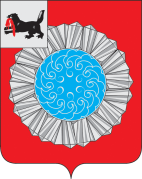 ФЕДЕРАЦИЯ ИРКУТСКАЯ ОБЛАСТЬКОНТРОЛЬНО-СЧЕТНАЯ ПАЛАТА  СЛЮДЯНСКОГО МУНИЦИПАЛЬНОГО РАЙОНАЗАКЛЮЧЕНИЕ  НА ОТЧЕТ ОБ ИСПОЛНЕНИИБЮДЖЕТА СЛЮДЯНСКОГО МУНИЦИПАЛЬНОГО РАЙОНАЗА 1 КВАРТАЛ  2020 ГОДА 05-07/18                                                                                                                           19 мая  2020 г.                                                                                        г. СлюдянкаI. ОБЩИЕ ПОЛОЖЕНИЯОснования для проведения проверки  Заключение  на отчет об исполнении бюджета Слюдянского муниципального района за 1 квартал 2020 года подготовлено Контрольно-счетной палатой, в   соответствии с полномочиями, установленными  ст.  157, 264,2, 268,1  Бюджетного кодекса  РФ,  ст. 42 Устава Слюдянского муниципального района зарегистрированного постановлением Губернатора Иркутской области от 30.06.2005 г. №303-п,  регистрационный №14-3, ст. 8  Положения о Контрольно-счетной палате Слюдянского муниципального района, утвержденного решением Думы Слюдянского муниципального района от 26.03.20 г. № 19-VII рд (далее - районная Дума), статьями  6, 7, 31, 32 Положения о бюджетном  процессе в Слюдянском муниципальном  районе, планом работы Контрольно-счетной палаты Слюдянского муниципального района (далее - КСП муниципального района), по поручению районной Думы от  15.05.2020 г.  №38. Цель проверкиУстановление соответствия отчета об исполнении бюджета Слюдянского муниципального района за 1 квартал 2020 года положениям нормативных правовых актов по регулированию бюджетных правоотношений, в том числе Бюджетному кодексу Российской Федерации, решениям  районной Думы, иным муниципальным правовым актам.Предмет проверкиОтчет об исполнении бюджета Слюдянского муниципального района за 1 квартал 2020 года (далее - отчет об исполнении районного бюджета), утвержденный постановлением администрации Слюдянского муниципального района  от 20.05.2020 г. № 209 «Об утверждении  Отчета об исполнении бюджета Слюдянского муниципального района за 1 квартал  2020 года».II. ОСНОВНЫЕ ИТОГИ ИСПОЛНЕНИЯ БЮДЖЕТА СЛЮДЯНСКОГО МУНИЦИПАЛЬНОГО РАЙОНА ЗА 1 КВАРТАЛ 2020 ГОДАРешением Думы  МО Слюдянский район от 26.12.2019 года  № 42 -VII-рд  «О бюджете муниципального образования Слюдянский район  на 2020 год и плановый период 2021 и 2022 годов» параметры бюджета составили:- доходы  1 430 549,8 тыс. руб.; - расходы  1 446 783,1 тыс. руб.; - дефицит бюджета 16 233,3 тыс. руб. или 6,8%. Решением   районной  Думы от  26.03.2020 г. № 18-VII рд в  районный бюджет были внесены изменения, в результате которого доходная часть бюджета, утвержденная в сумме 1 430 549,8 тыс. руб.  увеличилась на 18 826,1  тыс. руб.  и составила 1 449 375,9  тыс. руб.;  расходы бюджета, утвержденные в сумме 1 446 783,1 тыс. руб.  увеличились на 22 397,7 тыс. руб. и составили   1 469 180,8 тыс. руб.  Дефицит бюджета, утвержденный в сумме 16 233,3 тыс. руб.   увеличился    на   3 571,6  тыс. руб. и составил 19 804,9 тыс. руб.2.1. Анализ исполнения доходов районного  бюджета    Доходная часть районного бюджета за 1 квартал 2020 года исполнена в сумме 302 692,8 тыс. руб., что составляет 20,9%  к утвержденному  плану 2020 года 1 449 375,9  тыс. руб.,  из них налоговые  и неналоговые доходы 61 191,3 тыс. руб.  или 23,5%,  безвозмездные поступления от других бюджетов бюджетной системы  РФ  177 145,5 тыс. руб.  или 20,4 %.Уровень поступления доходов за 1 квартал  2020 года к соответствующему периоду 2019 года составил 127,0 %, что выше поступлений  прошлого года на 64 356,0 тыс. руб. Исполнение доходов  районного бюджета за 1 квартал  2020 года  отражено в таблице (тыс. руб.):Общее поступление доходов в бюджете муниципального района исполнено на 20,9 % к годовым бюджетным назначениям на 2020 год.Уровень поступления доходов за 1 квартал  2020 года к соответствующему периоду 2019 года составил 127,0% или выше уровня прошлого года на 64 356,0 тыс. руб. в том числе по:- налоговым доходам на 91,4% (ниже  уровня 2019 года на 5 287,5  тыс. руб.);- неналоговым доходам на 27,0% (ниже уровня 2019 года на 8 438,7 тыс. руб.);- безвозмездным поступлениям на 139,3 % (выше уровня 2019 года на 69 643,5 тыс. руб.).НАЛОГОВЫЕ И НЕНАЛОГОВЫЕ ДОХОДЫЗа 1 квартал 2020 года налоговые и неналоговые доходы исполнены в сумме 55 903,8 тыс. руб. или 23,5% к утвержденным назначениям 2020 года. По сравнению с аналогичным периодом 2019 года налоговые и неналоговые доходы снизились  на 5 287,5 тыс. руб. или 8,6 % (таблица 2).Динамика поступления налоговых и неналоговых доходов в бюджет  Слюдянского муниципального района в 2019-2020гг.                                                                                               таблица 2 (тыс. руб.)Анализ    исполнения   районного бюджета   показывает, что  в структуре доходов за 1 квартал  2020 года наибольший удельный вес поступивших доходов приходится на   безвозмездные перечисления, которые составляют 81,5% от общей суммы поступивших доходов (1 кв. 2019 г.  -  74,3%).Удельный вес налоговых и неналоговых доходов составил  18,5%  (плановых 20,6%).   Процент поступления налоговых и неналоговых доходов  за 1 квартал текущего года составил 23,5 % от плановых назначений.  Снижение  налоговых и неналоговых доходов по отношению к аналогичному периоду прошлого года составило 8,6%. 2.2. Налоговые доходыНалоговые доходы за 1 квартал 2020 года исполнены в сумме 52 776,6 тыс. руб. или  23,4% от утверждённых плановых назначений. Уровень поступления по отношению к аналогичному периоду  2019 года   составил  106,3%. Налог на доходы физических лиц исполнен в объеме 44 765,9 тыс. руб., или 22,8% от плановых назначений 196 548,1 тыс. руб.  По сравнению с аналогичным  периодом 2019 года поступления налога на доходы физических лиц за 1 квартал 2020 года увеличились на 5,6%, или 2  386,0 тыс. руб.  (повышение заработной платы муниципальным служащим с 1 октября 2019 года на 20,0%, а также на предприятиях ОАО «РЖД» с 1 марта 2020 на 2,0%). Налоги на совокупный доход за 1 квартал 2020 года исполнены в сумме 6 379,2  тыс. руб. или 27,1% от утвержденных плановых назначений 23 528,1 тыс. руб. Относительно уровня поступлений за аналогичный период прошлого года наблюдается рост  на 10,6%, в том числе:            - налог, взимаемый с применением упрощенной системы налогообложения исполнен в сумме 2 415,8 тыс. руб. или 25,6% от плановых назначений, рост к прошлому году составил 3,0%;- единый налог на вмененный доход, для отдельных видов деятельности исполнен в сумме 3 801,0 тыс. руб., что составило 27,2% к годовым бюджетным назначениям. По сравнению с аналогичным периодом прошлого года рост поступлений составил  на 11,8%, что обусловлено погашением прошлых лет;- единый сельскохозяйственный налог в районный бюджет запланирован на 2020 год в сумме 6,7 тыс. руб. и исполнен в сумме 0,4 тыс. руб. или 6,5% к годовым бюджетным назначениям;- налог, взимаемый в связи с применением патентной системы налогообложения за 1 квартал   2020 года исполнен в сумме 108,3 тыс. руб., или 115,4% от утвержденного плана, рост к аналогичному периоду прошлого года составил 343,9%.Государственная пошлина при годовых плановых назначениях в сумме  5 160,0 тыс. руб., поступила в доход бюджета за 1 квартал 2020 года в размере 1 581,7  тыс. руб. или 30,7%. По сравнению с аналогичным периодом прошлого года наблюдается рост  поступлений в сумме 159,4 тыс. руб. в том числе:- поступление государственной пошлины по делам, рассматриваемым в судах общей юрисдикции, мировыми судьями составило 1 581,7 тыс. руб. или 30,8% к плановым назначениям. По сравнению с аналогичным периодом  2019 года произошел рост поступлений на 11,2%;- поступление по государственной пошлине за выдачу разрешения на установку рекламной конструкции при утвержденном плане 30,0 тыс. руб. за 1 квартал  2020 года  поступлений не установлено.Неналоговые доходы  за 1 квартал   2020 года поступили в бюджет района  в объеме 3 127,2 тыс. руб. или 24,3% от утвержденных плановых назначений 12 847,7 тыс. руб. По отношению к аналогичному периоду 2019 года доходы снизились на 63,0%.  Доходы от использования имущества, находящегося в государственной и муниципальной собственности при годовых плановых назначениях в сумме 11 316,7 тыс. руб. поступили за 1 квартал 2020 года в сумме 2 420,9 тыс. руб. или 21,4%. По сравнению с  аналогичным периодом 2019 года произошло снижение поступлений на 4,7% или 119,0 тыс. руб., в том числе: - проценты, полученные от предоставления бюджетных кредитов при плане 3,7 тыс. руб. за 1 квартал 2020 года  не поступил, так как не наступил срок уплаты. Данный вид доходов запланирован на основании кредитного договора №3 от 14.11.2019 г. С муниципальным образованием г. Слюдянка;- арендная плата за земельные участки, государственная собственность на которые не разграничена и которые расположены в границах сельских поселений и межселенных территорий, от утвержденного плана в сумме 2 400,0 тыс. руб. исполнена в сумме 589,3 тыс. руб. или 24,6%. Рост доходов к аналогичному периоду прошлого года составил 19,1% за счет проведения активной работы по взысканию задолженности по  арендной плате, за 1 квартал 2020 года заключено 17 новых договоров аренды;- арендная плата за земельные участки, государственная собственность на которые не разграничена и которые расположены в границах городских поселений при утвержденном плане 5 162,9 тыс. руб. исполнено 1 106,8 тыс. руб. или 21,4%;- арендная плата, а также средства от продажи права на заключение договоров аренды за земли, находящиеся в собственности муниципальных районов (за исключением земельных участков муниципальных бюджетных и автономных учреждений) при утвержденном годовом плане 1 700 тыс. руб., исполнена в сумме 275,8 тыс. руб., или 16,2%;- прочие поступления от использования имущества, находящегося в собственности муниципальных районов (за исключением имущества муниципальных автономных учреждений, а также имущества муниципальных унитарных предприятий, в том числе казенных) исполнение составило 448,9 тыс. руб. или 21,9% при плановых годовых назначениях 2 050,0 тыс. руб. Рост поступлений к аналогичному периоду 2019 года составил 6,0% или 25,4 тыс. руб.Плата за негативное воздействие на окружающую среду исполнена за 1 квартал 2020 года в сумме 237,3 тыс. руб. или 19,8% от утвержденного плана на год 1 200,0 тыс. руб.  Без учета роста поступлений к аналогичному периоду прошлого года.Доходы от компенсации затрат государства исполнены за 1 квартал  2020 г. в сумме 58,4 тыс. руб. или 114,7% от утвержденного плана 2020 года в сумме 50,9 тыс. руб.  Снижение поступлений по отношению к аналогичному периоду прошлого года на сумму 7 992,9 тыс. руб., что объясняется разовым характером поступлений в 2019 году Доходы от продажи материальных и нематериальных активов утверждены на 2020 год в сумме 213,2 тыс. руб., исполнение за 1 квартал 2020 года составило 55,9 тыс. руб. или 26,2 % в том числе:- доходы от реализации иного имущества, находящегося в собственности  муниципальных районов за 1 квартал 2020 года исполнены в сумме 53,9 тыс. руб. или 25,3%. По данному источнику доходов поступают платежи от ИП Аржитовой Р.М. по договору купли-продажи нежилого помещения с рассрочкой платежа на 5 лет, расположенного по адресу п. Ангасолка, ул. Заводская, 7, пом. 101; от ИП Сусловой И.Е. по договору купли-продажи нежилого помещения от 15.03.2019г. с рассрочкой платежа на 5 лет, расположенного по адресу г. Слюдянка, ул. Ржанова, д.10А;- доходы от продажи земельных участков, государственная собственность на которые не разграничена и которые расположены в границах сельских поселений и межселенных территорий муниципального района  исполнены за 1 квартал 2020 года  в сумме 1,9 тыс. руб. Плановые назначения не утверждены в решении Думы по данному доходу. Штрафы, санкции, возмещение ущерба за 1 квартал  2020 года составили в сумме 353,4 тыс. руб., что от годовых плановых назначений составило 527,5%. По сравнению с аналогичным периодом прошлого года произошло снижение  поступлений на сумму  182,5 тыс. руб. или 34,1%.Прочие неналоговые доходы за 1 квартал 2020 года поступили  в объеме 1,3  тыс. руб.  2.4. Безвозмездные поступленияПоступления по безвозмездным поступлениям  за 1 квартал 2020 года в бюджет района составили 20,4%  от утвержденного годового плана  1 211 067,0 тыс. руб., что составляет в денежном выражении  246 789,0 тыс. руб., темп роста  к аналогичному периоду прошлого года составило  139,3 %. Исполнение межбюджетных трансфертов за 1 квартал 2020 года  отражено в таблице (тыс. руб.): Дотация на выравнивание бюджетной обеспеченности фактическое поступление составило 19 576 тыс. руб. или 25,0% от плановых показателей, без роста к соответствующему периоду 2019 года. Субсидии бюджетам муниципальных районов запланированы на 2020 год в сумме 468 921,7 тыс. руб., исполнение за 1 квартал 2020 года составило 81 667,1 тыс. руб. или 17,4%. Исполнение в 1 квартале прошло по следующим субсидиям:- Субсидии местным бюджетам на софинансирование капитальных вложений в объекты муниципальной собственности в сфере охраны окружающей среды (полигон ТКО на территории МО Слюдянский район Иркутской области) – при плановых назначениях в сумме 100 000,0 тыс. руб. исполнение составило 5 308,1 тыс. руб. или 5,3%;- Субсидии местным бюджетам на софинансирование капитальных вложений в объекты муниципальной собственности в сфере образования (Школа на 725 мест в микрорайоне Рудоуправление г. Слюдянка) – при плановых назначениях в сумме 82 080,2 тыс. руб. исполнение составило 18 132,9 тыс. руб. или 22,1%;  - Субсидия на выравнивание уровня бюджетной обеспеченности поселений Иркутской области – при плановых назначениях в сумме 96 847,8 тыс. руб. исполнение составило 24 211,9 тыс.руб. или 25,0%;- Субсидия на выплату денежного содержания с начислениями на него главам, муниципальным служащим органов МСУ муниципальных районов Иркутской области, а также заработной платы с начислениями на нее техническому и вспомогательному персоналу органов МСУ муниципальных районов – при плановых назначениях в сумме 117 755,8 тыс. руб. исполнение составило 32 510,9 тыс. руб. или 27,6%; - Субсидии из областного бюджета местным бюджетам в целях софинансирования расходных обязательств МО Иркутской области по обеспечению бесплатным двухразовым питанием обучающихся с ограниченными возможностями здоровья в муниципальных общеобразовательных организациях Иркутской области – при плановых назначениях в сумме 5 362,1 тыс. руб. исполнение составило 1 029,6 тыс. руб. или 19,2%;  - Субсидии из областного бюджета местным бюджетам в целях софинансирования расходных обязательств МО Иркутской области на обеспечение бесплатным питьевым молоком обучающихся 1-4 классов муниципальных общеобразовательных организаций Иркутской области - при плановых назначениях в сумме 2 211,6 тыс. руб. исполнение составило 473,6 тыс. руб. или 21,4%;  По остальным видам субсидий исполнение планируется во 2-3 кварталах 2020 года.Субвенции бюджетам муниципальных районов получены согласно заявок на финансирование в размере 133 120,2 тыс. рублей или 20,7%, при плановых назначениях 643 265,2 тыс. руб. в том числе: на предоставление гражданам субсидии на оплату жилого помещения и коммунальных услуг - при плановых назначениях в сумме 59 518,7 тыс. руб. исполнение составило 13 282,4 тыс. рублей или 22,3%;на осуществление органами местного самоуправления областных полномочий – исполнено за 1 квартал 2020 года 5 554,4 тыс. руб. или 22,8% от годового плана определённых в сумме 24 326,6 тыс. руб., из них:- по хранению, комплектованию, учету и использованию архивных документов исполнено 96,4 тыс. руб. или 25% от плановых назначений;- в сфере труда исполнено 205,2 тыс. руб. или 31,3% от плановых назначений;- по определению персонального состава и обеспечения деятельности районных (городских), районных в городах комиссий по делам несовершеннолетних и защите их прав исполнено 320,9 тыс. руб. или 24,3% от плановых назначений;- по определению персонального состава и обеспечение деятельности административных комиссий исполнено 307,4 тыс. руб. или 23,5% от плановых назначений;- в сфере обращения с безнадзорными собаками и кошками – исполнено 146,9 тыс. руб. или 20% от плановых назначений;- в области противодействия коррупции - 18,4 тыс. руб. или 100,0% от плановых назначений;- по определению мер социальной поддержки многодетным и малоимущим семьям исполнено 4 459,3 тыс. руб. или 23,7% от плановых назначений;- по обеспечению бесплатным двухразовым питанием детей-инвалидов – 0,0 тыс. руб.на осуществление полномочий по составлению (изменению) списков кандидатов в присяжные заседатели федеральных судов общей юрисдикции в РФ – исполнено 25,4 тыс. руб. или 100% от плана. на обеспечение государственных гарантий реализации прав на получение общедоступного и бесплатного начального общего, основного общего, среднего общего образования в муниципальных образовательных организациях, обеспечение дополнительного образования детей в муниципальных общеобразовательных организациях – при плановых назначениях в сумме 355 869,3 тыс. руб. исполнение за 1 квартал 2020 года составило 71 981,0 тыс. руб. или 20,2%. на обеспечение государственных гарантий реализации прав на получение общедоступного бесплатного дошкольного образования в муниципальных образовательных о общеобразовательных организациях – поступления в 1 квартале 2020 года составили 42 277,0 тыс. руб. или 20,8% от утвержденного плана в сумме 202 911,3 тыс. руб. Иные межбюджетные трансферты передаваемые из бюджетов поселений исполнены в размере 890,7 тыс. руб. или 9,9% от утвержденного годового плана, в том числе:-единая дежурно-диспетчерская служба - 169,9 тыс. руб. или 9,2%,-организация и осуществление мероприятий по гражданской обороне - 52,1 тыс. руб. или 16,7%,-организация и осуществление мероприятий многоканальной системы автоматического оповещения - 64,8 тыс. руб. или 9,1%,                      -осуществление внешнего муниципального финансового контроля - 139,3 тыс. руб. или 13,3%,                   - исполнение бюджетов поселений - 430,6 тыс. руб. или 9,0%.Прочие межбюджетные трансферты, передаваемые бюджетам муниципальных районов на проведение аварийно-спасательных работ в руслах рек, пострадавших в результате паводка 2019 года, на территории муниципального образования «Слюдянский район» при плановых назначениях 12 565,9 тыс. руб., исполнены в сумме 12 565,9 тыс. руб. или 100,0% от утвержденного плана.Возврат остатков субсидий, субвенций и иных межбюджетных трансфертов, имеющих целевое назначение прошлых лет осуществлен в январе 2020 года в размере 1 031,3 тыс. руб. в том числе:- возврат по субвенции на предоставление субсидии на оплату жилого помещений и коммунальных услуг в сумме 659,6 тыс. руб.; - возврат по субвенции на выполнение передаваемых полномочий субъектов РФ по комиссии по делам несовершеннолетних и защите их прав - 0,04 тыс. руб.; - возврат по субвенции на обеспечение бесплатным двухразовым питанием детей–инвалидов - 0,04 тыс. руб.- возврат субвенции по предоставление мер социальной поддержки многодетным и малоимущим семьям - 371,6 тыс. руб.- возврат по субсидии на капитальный ремонт здания МБОУ СОШ №50 г. Слюдянка - 0,01 тыс. руб.2.5.  Исполнение  бюджета  по расходам.   За 1 квартал 2020 года за  счет полученных доходов было обеспечено финансирование  расходов из  районного бюджета   в  сумме 300 726,2 тыс. руб.,  при уточненном  плане на год 1 469 180,8  тыс. руб. или  20,5 %.   По сравнению с  аналогичным периодом 2019 года расходная часть бюджета  увеличилась   на 58 939,3 тыс. руб. Темп роста  по сравнению с аналогичным периодом  2019 года составил 124,4%, что обусловлено повышением заработной платы муниципальным служащим с 1 октября 2019 года на 20,0%,  увеличением МРОТ и  ростом тарифов на коммунальные услуги.Из общего объема расходов бюджета Слюдянского муниципального района расходы, осуществляемые за счет целевых средств областного  бюджета, составили за 1 квартал  2020 года 213 851,  тыс. рублей или 41,2% от общего объема расходов.Социально-значимые расходы за отчетный период составили 222 659,0 тыс. руб.  или 74,0% всех расходов, в том числе:-  оплата труда и начисления на  нее -  188 581,3 тыс. руб. или 62,7% всех расходов;- оплата  выплат по уходу за ребенком и первых 3 дней по временной нетрудоспособности за счет работодателя  534,1  тыс. руб.;-  коммунальные услуги -    19 516,7  тыс. руб. или 4,2 % всех расходов;-  субсидии ЖКУ и прочую социальную помощь  - 14 026,9 тыс. руб. или 4,6% всех расходов.Прочие расходы за отчетный период составили 78 067,2 тыс. руб.  или 26,0% всех расходов.Исполнение расходной части по разделам бюджетной классификации характеризуется данными таблицы (тыс. руб.):  Расходы по разделу 01 00  «Общегосударственные вопросы» составили  в сумме  27 283,8 тыс. руб., при плане на год 108 528,7 тыс. руб., или 25,0% к  утвержденному  плану.  Исполнение  к аналогичному периоду прошлого года составило 124,7%. Расходы по разделу 02 «Национальная  оборона»  составили  39,8 тыс. руб. при плане на год 331,4 тыс. руб. или 12,0% от  утвержденного плана.  Темп роста к аналогичному периоду прошлого года составил 406,1%.Расходы по разделу 03 «Национальная безопасность и правоохранительная  деятельность»  составили 864,9 тыс. руб. при плане на год  19 109,7  тыс. руб. или 5,0%, темп рост к аналогичному периоду прошлого года составил  35,7%.  По разделу 04  «Национальная экономика»  расходы составили в сумме 55,5 тыс. руб. при плане на год  13 668,4 тыс. руб. или 0,4% от плана, темп рост к аналогичному периоду прошлого года составил 12,8%.По разделу 05  «Жилищно-коммунальное хозяйство»   исполнение составило  5 897,9 тыс. руб. при плане на год 111 111,2 тыс. руб. или 5,0%.   По разделу 07  «Образование»   исполнение составило  207 099,7 тыс. руб. при плане на год 960 406,9  тыс. руб. или 22,0%, что выше  уровня показателей 2019 года на 42 426,8 тыс. руб. По разделу 08  «Культура и  кинематографии»  исполнение составило  11 694,0 тыс. руб. при плане на год 43 406,2 тыс. руб. или 27,0%, что выше показателей 2019 года на 1 891,3  тыс. руб.По разделу 09  «Здравоохранение»  исполнение составило  0,0 тыс. руб. при плане на год 36,8 тыс. руб.    По разделу 10  «Социальная политика»  исполнение составило  20 118,8 тыс. руб. при плане на год 88 011,6  тыс. руб. или 23,0%, что ниже показателей аналогичного периода прошлого года на 833,5 тыс. руб.  По разделу 11 «Физическая культура и спорт»   исполнение составило  248,9 тыс. руб. при плане на год 1 031,8  тыс. руб. или  24,0%, что выше показателей  2019  года на 102,5 тыс. руб. По разделу 12 «Средства массовой информации»   субсидии автономному учреждению «Объединенная редакция телевидения, радио, газеты «Славное море» Слюдянского района» на финансовое обеспечение муниципального задания на оказание муниципальных услуг (выполнение работ) исполнены   в сумме 1 313,4 тыс. руб. или 46,0% от  плана на год 2 851,8 тыс. руб., темп роста к аналогичному периоду прошлого года составил 125,4%.По разделу 13 «Обслуживание государственного и муниципального долга» расходы на обслуживание муниципального долга  составили в сумме 0,0 тыс. руб. при плане на год 8,1 тыс. руб. По разделу 14 «Межбюджетные трансферты бюджетам субъектов РФ и муниципальных образований общего характера»  расходы исполнены в сумме 26 109,4 тыс. руб.  при плане на год 120 678,3 тыс. руб. или 22,0% от плана года, что выше показателей  2019 года на 5 674,3 тыс. руб. В 1 квартале 2020 года исполнение программной части бюджета осуществлялось в рамках 15 муниципальных программ из 17 утвержденных, удельный вес программных расходов в общем объеме расходов бюджета составил 99,0 %.Расходы на исполнение мероприятий муниципальных  программ за отчетный период составили 297 717,2 тыс. руб. или 20,5 % от утвержденных плановых бюджетных назначений 1 454 580,0 тыс. руб. Исполнение муниципальных программ  представлено в нижеследующей таблице:тыс. руб. Муниципальная программа «Развитие образования в муниципальном образовании Слюдянский район» на 2019-2024 годы    За отчетный период 2020 года на исполнение программы были направлены средства в сумме 168 572,2 тыс. руб., удельный вес  расходов программы  в общем объеме  расходов бюджета   составил 56 %. Финансирование Программы осуществлялось за счет средств бюджета Иркутской области в сумме 115 455,7 тыс. руб., что составило 68,5 % в общем объеме  расходов программы, в том числе:- субвенция на обеспечение государственных гарантий реализации прав на получение общедоступного и бесплатного начального общего, основного общего, среднего общего образования в муниципальных образовательных организациях, обеспечение дополнительного образования детей в муниципальных общеобразовательных организация в сумме  71 792,6 тыс. руб.;- субвенция на обеспечение государственных гарантий реализации прав на получение общедоступного и бесплатного дошкольного образования в муниципальных дошкольных образовательных организациях в 42 159,9  тыс. руб.;- субсидия на обеспечение бесплатным двухразовым питанием обучающихся с ограниченными возможностями здоровья   в сумме 1 029,6 тыс. руб.; - субсидия на обеспечение бесплатным питьевым молоком обучающихся 1-4 классов (1 496 детей)  473,6  тыс. руб.Расходы районного бюджета на исполнение муниципального задания 34 образовательными учреждениями в рамках реализации Программы составили  53 116,5 тыс. руб. В целом исполнение Программы за отчетный период 2020 года составило 21,3 % от утвержденных бюджетных назначений, реализация Программы в разрезе подпрограмм представлена  в нижеследующей таблице.                                                                                                                                 тыс. руб.Муниципальная программа «Развитие культуры в муниципальном образовании Слюдянский район»  2019-2024 годы           На реализацию  Программы в отчетном периоде 2020 года  были направлены средства в сумме 8 314,7 тыс. руб. или 26,2 % от утвержденных плановых бюджетных назначений. Программа включает в себя 2 подпрограммы, фактическое исполнение мероприятий подпрограммы представлено в таблице. тыс. руб.Муниципальная программа «Развитие системы отдыха и оздоровления детей в муниципальном образовании Слюдянский район» на 2014-2020 годыФактические расходы на исполнение программы в отчетном периоде 2020 года  составили 1 110,2 тыс. руб. или 19,1 % от плановых назначений 5 805,4 тыс. руб. Средства бюджета района в сумме 1 110,2 тыс. руб. были направлены:-  на оплату труда работникам и отчисления 974,4 тыс. руб.; - 135,8 тыс. руб. на функционирование ДОЛ «Солнечный» и ДОЛ «Горняк».Муниципальная программа «Содействие развитию учреждений образования и культуры в муниципальном образовании Слюдянский район» на 2014-2020 годы В отчетном периоде 2020 года на исполнение программы были направлены финансовые средства в сумме 15 165,9 тыс. руб., что составило 24,8 % от утвержденных плановых бюджетных назначений. Программа состоит из 4 подпрограмм, исполнение  которых представлено в таблице:тыс. руб.В рамках подпрограммы «Оказание поддержки учреждениям образования и культуры в решении финансово-хозяйственных задач в Слюдянском муниципальном районе» средства  в сумме  11 796,4 тыс. руб. направлены  на обеспечение функционирования муниципального казенного учреждения «Межотраслевая централизованная бухгалтерия», осуществляющая бухгалтерское обслуживание 38 учреждений образования и культуры   и 7 филиалов учреждений культуры. В отчетном периоде 2020 года финансовые средства были направлены:- на оплату труда и начисления, выплату социальных пособий и компенсаций  в сумме 10 673,5 тыс. руб.;- на приобретение материальных запасов и оборотных средств 654,3 тыс. руб.;- на оплату работ и услуг по содержание имущества 129,6 тыс. руб.;- на оплату коммунальных услуг и услуг связи  101,8 тыс. руб.;- на оплату услуг по страхованию 18,4 тыс. руб.;- на оплату прочих расходов, работ, услуг 218,8 тыс. руб.Муниципальная программа «Развитие физической культуры и спорта в муниципальном образовании Слюдянский район» на 2019-2024 годы  Исполнение Программы  в отчетном периоде 2020 года составило 248,9 тыс. руб. или 24,1% от утвержденных плановых бюджетных назначений. Средства бюджета были направлены на организацию и проведение физкультурно-спортивных мероприятий.     Муниципальная программа «Молодёжная политика в муниципальном образовании Слюдянский район» на 2014-2020 годыРасходы на реализацию мероприятий программы запланированы на уровне 729,5 тыс. руб., освоение бюджетных средств на реализацию программы составило 9,0 % или 66,0 тыс. руб.В состав программы входит  две подпрограммы, финансирование мероприятий подпрограмм  представлено в ниже следующей таблице.тыс. руб.Муниципальная программа «Безопасность дорожного движения в муниципальном образовании Слюдянский район» на 2019-2024 годыВ 1 квартале 2020 года финансирование мероприятий Программы не осуществлялось. Муниципальная программа «Обеспечение комплексных мер безопасности, противодействия чрезвычайным ситуациям природного и техногенного характера, построение и развитие аппаратно-программного комплекса «Безопасный город»  в муниципальном образовании Слюдянский район» на 2019-2024 годыПри утвержденных плановых бюджетных ассигнованиях 18 488,4 тыс. руб., за 1 квартал 2020  года  расходы на реализацию мероприятий Программы составили 542,7 тыс. руб.    В состав программы входит  две подпрограммы, финансирование мероприятий подпрограмм  представлено в ниже следующей таблице.тыс. руб.Муниципальная программа «Социальная поддержка населения муниципального образования Слюдянский район» на 2019-2024 годы  Исполнение Программы в отчетном периоде 2020 года при плане 80 344,2 тыс. руб. составило 17 814,8 тыс. руб. или 22,2 %. Средства бюджета Иркутской области  в общем объеме финансирования Программы составили 94,4 % или 16 811,2 тыс. руб. и были направлены:       - на предоставление гражданам субсидий на оплату жилых помещений и коммунальных услуг 12 351,9 тыс. руб.;     - на выполнение передаваемых государственных полномочий субъектов РФ по предоставлению мер социальной поддержки многодетным и малоимущим семьям 18 794,1 тыс. руб.           тыс. руб.      Муниципальная программа «Охрана окружающей среды на территории муниципального образования Слюдянский район» на 2019-2024 годы   На реализацию Программы в отчетном периоде было направлено 5 897,9 тыс. руб. или 5,35% от утвержденных плановых бюджетных назначений, из них субсидия из бюджета Иркутской области 5 308,1 тыс. руб., средства бюджета района 589,8 тыс. руб.    Муниципальная программа «Повышение транспортной доступности, обеспечение условий для реализации потребностей граждан муниципального образования Слюдянский район в перевозках» на 2019-2024 годыНа реализацию мероприятий Программы в бюджете района на 2020 год  запланированы финансовые средства в сумме 494,0 тыс. руб., за отчетный период 2020 года было освоено 23,4 тыс. руб., что составило 4,7% от плана.   Бюджетные средства были направлены на субсидирование расходов  по перевозке пассажиров по межпоселенческим маршрутам  Слюдянка - Новоснежная и Слюдянка – Тибельти.   Муниципальная программа «Поддержка и развитие учреждений образования и культуры муниципального образования Слюдянский район» на 2019-2024 годы     В бюджете района на исполнение программных мероприятий предусмотрено 98 525,3 тыс. руб., за отчетный период 2020 года фактически освоены средства в сумме 21 647,7 тыс. руб. или 22 % от утвержденного плана.      Средства были направлены на строительство школы в микрорайоне «Рудо» 20 147,7 тыс. руб. и  проведение корректировки проектно-сметной документации спортивно-оздоровительного комплекса 1 500,0 тыс. руб.  Муниципальная программа «Поддержка приоритетных отраслей экономики муниципального образования Слюдянский район» на 2019-2024 годыНа реализацию мероприятий Программы в бюджете района предусмотрено 2 650,0 тыс. руб., за отчетный период освоено 32,1  тыс. руб. или 1,2 % от утвержденных назначений.Программа состоит из двух подпрограмм «Развитие туризма в муниципальном образовании Слюдянский район» и «Экономическое стимулирование бизнес среды в муниципальном образовании Слюдянский район». Муниципальная программа «Совершенствование механизмов управления муниципальным образованием Слюдянский район» на 2019-2024 годыНа реализацию Программы утверждены расходы в сумме 242 265,5 тыс. руб. за отчетный период 2020 года исполнение составило 58 024,4 тыс. руб.  или 24,0 % от плановых бюджетных  назначений.Программа включает 11 подпрограмм,  исполнение подпрограмм представлено в таблице.тыс. руб.Муниципальная программа «Профилактика безнадзорности и правонарушений несовершеннолетних в муниципальном образовании Слюдянский район» на 2019-2024 годы     На реализацию Программы в бюджете района на 2020 год предусмотрены расходы в сумме 274,0 тыс. руб., в отчетном периоде финансирование Программы не осуществлялось.Муниципальная программа «Создание условий для развития сельскохозяйственного производства в поселениях  Слюдянского  района» на 2019-2024 годыРасходы на реализацию Программы в отчетном периоде 2020 годы составили 141,2 тыс. руб. или 1,5 % от утвержденных  бюджетных назначений 9 226,6 тыс. руб.Исполнение Программы в разрезе подпрограмм представлено в таблице:тыс. руб.Муниципальная программа «Создание условий для оказания медицинской помощи населению на территории муниципального образования Слюдянского  района» на 2019-2024 годыРасходы на реализацию Программы  в отчетном периоде  2020 года составили  114,9 тыс. руб. или 48,5 % от утвержденных плановых ассигнований 236,8 тыс. руб. Непрограммные расходы бюджета Расходы на непрограммную деятельность органов местного самоуправления Слюдянского муниципального района  при утвержденных плановых бюджетных назначениях 14 600,9 тыс. руб. в отчетном периоде 2020 года исполнены в сумме 3 009,0 тыс. руб. или на  20,6 %.   Бюджетные средства были направлены:  -  на выплату муниципальных пенсий  в сумме 1 358,5 тыс. руб.;- на функционирование представительного органа МО Слюдянский район 1 610,8 тыс.    руб.;-  на мобилизационную подготовку экономики 39,8 тыс. руб.III. Заключительные  положения.    1.   При плановом дефиците  районного бюджета   19 804,9 тыс. руб., фактически бюджет  района исполнен с профицитом  в сумме 1 966,6 тыс. руб. Финансирование расходов районного бюджета в сумме 300 726,2 тыс. руб.  произведено в пределах поступивших доходов 302 692,8 тыс. руб. Для частичного покрытия дефицита бюджета привлечен кредит из федерального казначейства в сумме 10 000 тыс. руб. 2. В соответствии с Приказом  Минфина от 28.12.2010 № 191н «Об утверждении Инструкции   о порядке составления и представления  годовой, квартальной  и месячной отчетности  об исполнении бюджетов  бюджетной системы  Российской Федерации» сопоставительный анализ показателей отчета об исполнении бюджета Слюдянского муниципального района за 1 квартал  2020 года  показал соответствие  годовым объемам утвержденных бюджетных назначений  на текущий финансовый год решению районной Думы   от  26.03.2020 г. № 18-VII рд и  данным по  форме ОКУД  0503317 «Отчет об исполнении консолидированного бюджета  субъекта Российской Федерации и бюджета территориального государственного внебюджетного фонда на 01.04.2020 г.3. Информация  «Отчет об исполнении бюджета муниципального образования Слюдянский район за 1 квартал 2020 года» может быть принята к сведению.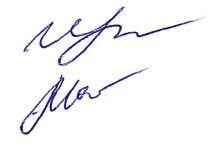      Председатель КСП                                              Щепелина Р.А.     Аудитор КСП                                                       Малахова Л.Ю.НаименованиеФакт  за 1квартал  2019 годаУтверждено рд от 26.12.2019 г. № 42 - VII  рдУтверждено рд от 26.03.2020 г. № 18-VII  рдОтклонение  рд от 26.03.2020 №18- VII к рд от 26.12.2019 №42- VIIФакт 1 квартал  2020 года% исп.Темп роста, (%)12345=4-367 =6 /48= 6/2Доходы – всего238 336,81 430 549,81 449 375,918 826,1302 692,820,9127,0Расходы - всего241 786,91 446 783,11 469 180,822 397,7300 726,220,5124,4Дефицит, в тыс. руб.-- 16 233,3- 19 804,9 3 571,6---3 450,01 966,6--Профицит---Наименование доходных источниковПлан на 2020 годФакт за 1 кв. 2020 годаФакт за 1 кв. 2019 года% исполненияОтклонение 2020 от 2019 (+;-)Темп роста 1 кв. 2020 года к 1 кв.2019 года12345=3/26=3-47=3/4Всего доходов в том числе1 449 376,0302 692,8238 336,820,964 356,0127,0Налоговые и неналоговые доходы238 308,555 903,861 191,323,5-5 287,591,4Безвозмездные поступления1 211 067,5246 789,0177 145,520,469 643,5139,3Наименование доходных источниковПлан на                2020 годФакт за 1 кв. 2020 годаФакт за 1 кв. 2019 года% исполненияОтклонение (+;-)Темп роста 1 кв. 2020 к 1кв. 2019г.12345 = 3/26 = 3 – 47 = ¾Налоговые и неналоговые доходы238 308,555 903,861 191,323,5- 5 287,591,4Налоговые доходы всего: в том числе:225 460,852 776,649 625,423,43 151,2106,3Налог на доходы физических лиц196 548,144 765,942 379,922,82 386,0105,6Акцизы по подакцизным товарам224,648,953,021,8- 4,20,0Налоги на совокупный доход23 528,16 379,25 770,127,1609,0110,6Государственная пошлина5 160,01 581,71 422,330,7159,4111,2Задолженность и перерасчеты по отмененным налогам и сборам и иным обязательным платежам0,00,90,00,00,90,0Неналоговые доходы всего: в том числе:12 847,73 127,211 565,924,3- 8 438,727,0Доходы от использования имущества, находящегося в государственной и муниципальной собственности11 316,72 420,92 539,921,4- 119,095,3Доходы от компенсации затрат государства50,958,48 051,4114,7- 7 993,00,7Платежи при пользовании природными ресурсами 1 200,0237,3428,119,8- 190,855,4Доходы от продажи материальных и нематериальных активов213,255,929,426,226,5190,4Штрафы, санкции, возмещение ущерба67,0353,4535,9527,5- 182,565,9Прочие неналоговые доходы0,01,3-18,80,020,1- 7,0Наименование доходных источниковПлан на                2020 годФакт за 1 кв. 2020 годаФакт за 1 кв. 2019 года% исполненияОтклонение 2020 от 2019 (+;-)Темп роста 1 кв. 2020 к 1кв. 2019г.12345=3/26=3-47=3/4Безвозмездные поступления всего, в том числе:1 211 067246 789177 14620,469 644139,3Дотации 78 30519 57638 96025,0%-19 38450,2Субсидии 468 92281 66720 21517,461 452404,0Субвенции 643 265133 120122 24220,710 878108,9Иные межбюджетные трансферты21 60713 45756862,312 8882368,2Возврат остатков субсидий, субвенций и иных межбюджетных трансфертов, имеющих целевое назначение, прошлых лет -1 031-1 031-4 840100,03 80921,3        Код разделаНаименование разделаИсполнено 1 кв. 2019 г.Удельный вес в общих расходах (%)Утв. назначения на 2020 годИсполнено 1 кв. 2020 г.% исполненияУдельный вес в общих расходах (%)Отклонения         Код разделаНаименование разделаИсполнено 1 кв. 2019 г.Удельный вес в общих расходах (%)Утв. назначения на 2020 годИсполнено 1 кв. 2020 г.% исполненияУдельный вес в общих расходах (%)Отклонения         Код разделаНаименование разделаИсполнено 1 кв. 2019 г.Удельный вес в общих расходах (%)Утв. назначения на 2020 годИсполнено 1 кв. 2020 г.% исполненияУдельный вес в общих расходах (%)Отклонения 1234567=6/589=6-301 00Общегосударственные вопросы21 867,09,0108 528,727 283,825,09,15 416,802 00Национальная оборона9,80,0331,439,812,00,030,003 00Национальная безопасность и правоохранительная деятельность2 420,21,019 109,7864,95,00,3-1 555,304 00Национальная экономика433,20,213 668,455,50,40,0-377,705 00Жилищно-коммунальное хозяйство111 111,25 897,95,02,05 897,907 00Образование164 672,968,1960 406,9207 099,722,068,942 426,808 00Культура и кинематография9 802,74,1%43 406,211 694,027,03,91 891,309 00Здравоохранение0,00,0%36,80,00,00,00,010 00Социальная политика20 952,38,788 011,620 118,823,06,7- 833,511 00Физическая культура и спорт 146,40,11 031,8248,924,0,1102,512 00Средства массовой информации1 047,30,42 851,81 313,446,00,4266,113 00Обслуживание государственного и муниципального долга0,00,08,10,00,00,00,014 00Межбюджетные трансферты бюджетам субъектов Российской Федерации и муниципальных образований общего характера 20 435,18,5120 678,326 109,422,08,75 674,3Итого241 786,91 469 180,8300 726,220,5124,4 58 939,3№Наименование муниципальной программыУтверждено решением Думы от 26.03.2020 г.  № 18 VII- рдИсполненоза 1 квартал 2020 года% исполнения1 «Развитие образования в муниципальном образовании Слюдянский район» на 2019-2024 годы790 380,6168 572,221,32«Развитие культуры в муниципальном образовании Слюдянский район»  2019-2024 годы31 732,58 314,726,23«Развитие системы отдыха и оздоровления детей в МО Слюдянский район» на 2019-2024 годы5 805,41 110,219,14«Содействие развитию учреждений образования и культуры в муниципальном образовании Слюдянский район»  на 2019-2024 годы61 154,015 165,924,85«Развитие физической культуры и спорта в муниципальном образовании Слюдянский район»  на 2019-2024 годы1 031,8249,024,06«Молодёжная политика в муниципальном образовании Слюдянский район»  на 2019-2024 годы729,566,09,07«Безопасность дорожного движения в муниципальном образовании Слюдянский район»  на 2019-2024 годы100,00,00,08«Обеспечение комплексных мер безопасности, противодействия чрезвычайным ситуациям природного и техногенного характера, построение и развитие аппаратно-программного комплекса «Безопасный город»  в муниципальном образовании Слюдянский район»  на 2019-2024 годы18 488,4542,72,99 «Социальная поддержка населения муниципального образования Слюдянский район»  на 2019-2024 годы80 344,217 814,822,210«Охрана окружающей среды на территории муниципального образования Слюдянский район»  на 2019-2024 годы111 141,25 897,95,311«Повышение транспортной доступности, обеспечение условий для реализации потребностей граждан муниципального образования Слюдянский район в перевозках»  на 2019-2024 годы494,023,44,712«Поддержка и развитие учреждений образования и культуры муниципального образования Слюдянский район»  на 2019-2024 годы98 525,321 647,722,013«Поддержка приоритетных отраслей экономики муниципального образования Слюдянский район»  на 2019-2024 годы2 650,032,11,214 «Совершенствование механизмов управления муниципальным образованием Слюдянский район»  на 2019-2024 годы242 265,558 024,424,015 «Профилактика безнадзорности и правонарушений несовершеннолетних в муниципальном образовании Слюдянский район»  на 2019-2024 годы274,00,00,016«Создание условий для развития сельскохозяйственного производства в поселениях Слюдянского  района»  на 2019-2024 годы9 226,6141,21,517 «Создание условий для оказания медицинской помощи населению на территории муниципального образования Слюдянский район »  на 2019-2024 годы236,8114,948,5ИТОГО по программам1 454 580,0297 717,620,5Непрограммные расходы14 600,93 009,020,6ВСЕГО РАСХОДОВ1 469 180,8300 726,220,5Наименование подпрограммыУтверждено решением Думы 26.03.2020 г.  № 18 VII- рдИсполненоза 1 квартал 2020 года% исполнения«Оказание образовательных услуг в общеобразовательных учреждениях в Слюдянском муниципальном районе»455 165,090 605,020,0«Дошкольное образование в Слюдянском муниципальном районе»227 364,248 672,621,4«Дополнительное образование в сфере художественной творческой направленности в Слюдянском муниципальном районе»33 106,58 422,525,4«Дополнительное образование в сфере физической культуры и спорта в Слюдянском муниципальном районе»30 284,78 851,229,2«Дополнительное образование в сфере искусства в Слюдянском муниципальном районе»44 460,312 021,027,0ИТОГО 790 380,6168 572,221,3Наименование подпрограммыУтверждено решением Думы 26.03.2020 г.  № 18 VII- рдИсполненоза 1 квартал 2020 года% исполнения«Оказание услуг в сфере культуры в Слюдянском муниципальном районе »10 024,02 417,124,1«Оказание библиотечных услуг в Слюдянском муниципальном районе»21 708,55 897,627,2ИТОГО31 732,58 314,726,2Наименование подпрограммыУтверждено решением Думы 26.03.2020 г.  № 18 VII- рдИсполненоза 1 квартал 2020 года% исполнения«Оказание поддержки учреждениям образования и культуры в решении финансово-хозяйственных задач в Слюдянском муниципальном районе»48 425,411 796,424,4«Развитие информационно-методического центра через работу с педагогическими кадрами и одаренными детьми»1 791,4110,56,2«Проведение культурно-массовых мероприятий в Слюдянском муниципальном районе»1 042,0378,436,3«Развитие дистанционного образования в муниципальном образовании Слюдянский район»1 429,4278,819,5«Организация деятельности центра специализированной пищевой продукции и сервиса муниципального образования Слюдянский район»8 465,82 601,930,7 Итого61 154,015 165,924,8Наименование подпрограммыУтверждено решением Думы 26.03.2020 г.  № 18 VII- рдИсполненоза 1 квартал 2020 года% исполнения«Муниципальная молодежная политика» 631,566,010,5«Комплексные меры по профилактике злоупотребления наркотическими средствами и психотропными веществами» 98,00,00,0Итого 729,566,09,0Наименование подпрограммыУтверждено решением Думы 26.03.2020 г.  № 18 VII- рдИсполненоза 1 квартал 2020 года% исполнения«Организация и осуществление  мероприятий  по гражданской обороне, защите населения и территории от чрезвычайных ситуаций природного и техногенного характера» 13 125,90,00,0«Обеспечение личной безопасности граждан, охраны общественного порядка и обеспечение общественной безопасности, борьбы с преступностью в Слюдянском муниципальном районе»33,00,00,0«Обеспечение эффективного осуществления полномочий МКУ «Управление по делам гражданской обороны и чрезвычайных ситуаций Слюдянского муниципального района» 5 332,6542,710,2Итого 18 488,4542,72,9Наименование подпрограммУтверждено решением Думы 26.03.2020 г.  № 18 VII- рдИсполненоза 1 квартал 2020 года% исполнения«Социальная поддержка отдельных категорий граждан»78 085,217 133,321,9«Поддержка социально ориентированным некоммерческим общественным организациям» 1 000,0681,568,1«Доступная среда для инвалидов и других маломобильных  групп населения»1 259,00,00,0ИТОГО 80 344,217 814,822,2Наименование подпрограмм Утверждено решением Думы 26.03.2020 г.  № 18 VII- рдИсполненоза 1 квартал 2020 года% исполнения«Реализация полномочий по решению вопросов местного значения администрацией муниципального района»51 894,413 567,826,1«Обеспечение качественного и сбалансированного управления бюджетными средствами муниципального образования Слюдянский район»148 879,433 650,722,6«Повышение качества управления муниципальным имуществом и земельными ресурсами в Слюдянском муниципальном районе »12 417,72 892,923,3«Развитие информационного пространства и создание условий для обеспечения информатизации и автоматизации процессов в организациях муниципального образования Слюдянский район»7 334,12 015,327,5«Информационное освещение деятельности органов местного самоуправления Слюдянского муниципального района»2 851,81 313,446,1«Осуществление функций управления в сфере образования и культуры в Слюдянском муниципальном районе»12 699,43 163,824,9«Предоставление гражданам субсидий на оплату жилых помещений и коммунальных услуг»2 518,7589,723,4«Определение персонального состава и обеспечение деятельности районных (городских), районных в городах комиссий по делам несовершеннолетних и защите их прав»1 319,3239,718,2«Хранение, комплектование, учет и использование архивных документов, относящихся к государственной собственности Иркутской области»385,586,622,5«Полномочия в сфере труда»654,9203,831,1«Определение персонального состава и обеспечение деятельности административных комиссий, определению перечня должностных лиц органов местного самоуправления, уполномоченных составлять протоколы об административных правонарушениях, предусмотренных отдельными законами Иркутской области об административной ответственности»1 310,4300,823,0ИТОГО 242 265,558 024,424,0Наименование подпрограммУтверждено решением Думы 26.03.2020 г.  № 18 VII- рдИсполненоза 1 квартал 2020 года% исполнения«Развитие отрасли растениеводства»711,6141,219,8«Развитие рынка сельскохозяйственной продукции, сырья и продовольствия»8 215,00,00,0«Обеспечение комплексного, пространственного и территориального развития сельских поселений Слюдянского района» 300,00,00,0ИТОГО 9 226,6141,21,5